SS John & Monica’s Catholic Primary School – Bulletin 4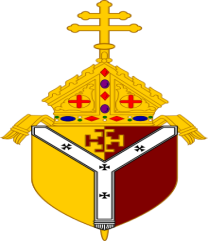 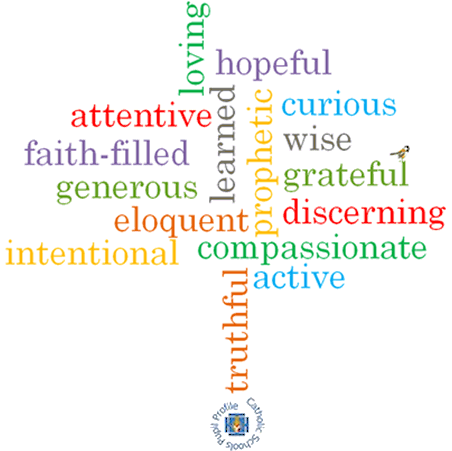 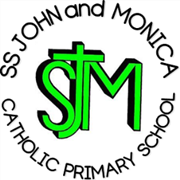 Telephone:    0121 464 5868                                    Fax:	         0121 464 5046Email:           enquiry@stjonmon.bham.sch.uk			Website:       www.stjonmon.bham.sch.uk	Twitter:	         @SSJohnMonicas   	                   Friday 26th October 2018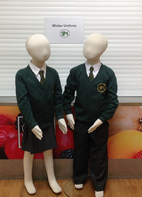 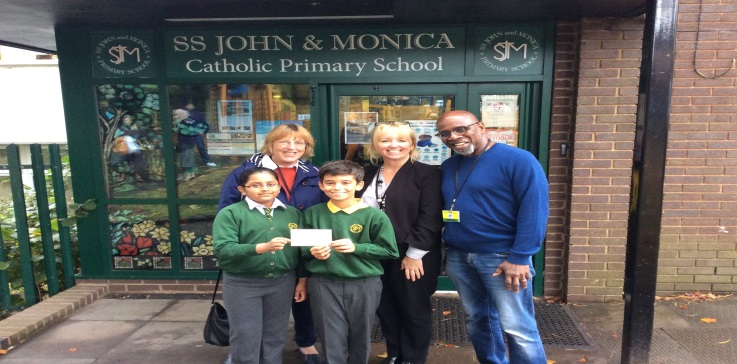 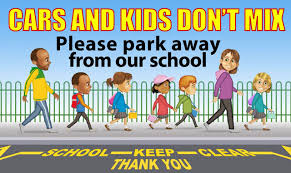 Attendance Focus Week - Congratulations to the following pupils who were chosen from our raffle for achieving 100% attendance this week:  Reception:  Safaa & Ojaswithaa.  Year 1: Argun & Serena.  Year 2: Felicity & Taio.  Year 3: Ekrama & Mohammed.                  Year 4: Mohammed & Mariatou.  Year 5: Mekail & Aiza.  Year 6: Abbas & Noah. These children have received a book prize.              Stickers were rewarded to all other children who achieved 100% for the week. Well done and keep up the good attendance.Attendance for the last 2 weeks: Week: 15th-19th Oct – Well done to Year  2 - 100%                                                        Week: 22nd-26th Oct – Well done to Year 1 & 3 - 100%The Golden Book – The following children have been chosen for exceptional work and behaviour. Well done to everyone!Dates for your Diary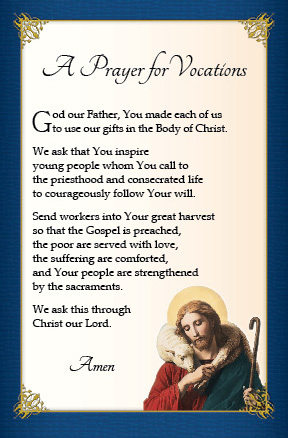 Please Note School Training Day Monday 5th November. Children return to school Tuesday 6th NovemberMrs M. Elliott – Head Teacher                          TermStartHalf TermReopensTerm EndsAutumn   2018Mon 29th OctMon 5th Nov –Training Day School Opens Tues 6th NovFri 21st Dec -  2pm FinishSpring     2019Mon 7th Jan 2019Mon 18th FebMon 25th FebThurs 11th Apr – 3.15pm FinishTraining Day Friday 12th AprilSummer  2019Mon 29th AprMon 27th MayMon 3rd JuneFri 19th Jul – 2pm Finish  ClassReceptionYear 1Year 2Year 2Year 3Year 4Year 5Year 5Year 6% Attendance98.6%99.8%98.4%98.4%99.6%97%98.9%98.9%93.6%Lates122244447Whole School Attendance so far this yearWhole School Attendance so far this yearWhole School Attendance so far this yearWhole School Attendance so far this year97.9%97.9%School TargetSchool Target          97%          97%Reception: Miss Pratty & Miss MorganMuawiyah & PoppyYear 1: Miss Millar & Miss McKeownMae & IvoYear 2: Miss Geoghegan & Mrs HodgesRanell & ChitraniYear 3: Miss Hodgkinson & Mrs AliEkrama & ZosiaYear 4: Mr Hawker & Mrs AliAriana & Whole ClassYear 5: Mrs Gray & Mrs MackayEmmie & SuhaanYear 6: Mr Ullah & Miss HillHaika & KhalebMrs Jena: Deputy Head TeacherOrestes, Ria & George – Year 6Mrs Elliott: Head TeacherLaiq – Reception & Rocco – Year 6DateEventTimeTues 6th NovYear 6 Height and Weight Measurements (School Nurse)9.00amTues 6th NovParents Consultation Reception/Y63.30-6.00pmWed 7th NovParents Consultation Reception/Y63.30-6.00pmWed 7th NovY4 Buddhist Centre Visit10.00amThurs 15th NovY1 Mass – All Parents/Carers and Parishioners welcome9.00amFri 16th NovY3 Class Assembly – All Welcome9.15am